Virtuella installationer 
BIM-manual för installationerRätt pryl på rätt plats i rätt tid med rätt informationFörberedelserHur du använder mallen för att skapa er BIM-manualDet här dokumentet är en mall för att företags- och projektanpassa en BIM-manual för installatören och installationsprojektören. Krav från fastighetsägare och förvaltning inarbetas. Vad man behöver fylla i och delvis hur beskrivs i handledning.
Rubrikerna med numrering är densamma i BIM-manual och handledning. Vissa kapitelnummer saknar innehåll.Kompletterande information finns i bilagor mm.Avtal beskrivs i bilaga.
Leveransspecifikationer skall fyllas i:VentilationVS/rörEl och teleDenna mall fylls i och anpassas med stöd av dokumentet ’Handledning för att skapa en BIM-manual’. Handledningen har samma kapitelnumrering som BIM-manualen och ger fördjupade beskrivningar.
Mallen för BIM manual innehåller olika aspekter i olika delar. Det är ibland krav på innehåll eller krav på funktionalitet, ibland ansvariga, ibland referenser till andra dokument, ibland checklistor. Texten behöver anpassas till företaget och projektet.FöretagsanpassningMallen inklusive leveransspecifikationer företagsanpassas för installationsföretaget först för att passa de programvaror och det arbetssätt som används av installatören.
ProjektanpassningInstallatörerna förbereder arbetet i projektet med att göra en BIM-manual och leveransspecifikationer i samverkan med de berörda: beställare, projektledning, projektörer, byggare och förvaltare. En gemensam syn krävs för alla discipliner (se 1.6) för att kunna återanvända information samt samgranska och kollisionskontrollera.Fyll i eller stryk bort text i tabeller eller på andra lämpliga ställen i mallen.
Anpassningar kan behöva ske per disciplin då olika programvaror ofta används.Utnyttja kunskaper hos projektets medlemmar för att utveckla bra arbetssätt. Varje installatör analyserar för respektive disciplin:Vilka nyttoeffekter vill du nå?Vilken information vill du ha?OrganiseraUpphandla tjänster vid behov.Delar som i huvudsak berör CAD-system finns i kapitel 6.Om beställaren inte initierat användning av BIM så informera henne/honom om BIM i Staten.Om beställaren har initierat användning av BIM genom en BIM-manual bör denna vara överordnad.
Denna BIM-manual för installationer kompletterar liknande riktlinjer för bygg. Den anpassas efter beställarens eventuella BIM-manual och övergripande riktlinjer. 
Mall upprättad 2014-12-30 i SBUF-projektet Virtuella installationer.Handledning upprättad  2014-12-30 i SBUF-projektet Virtuella installationer ger innebörden av texter nedan. Markera önskade funktioner, ansvarig eller information enligt ev. rubrik i tomma kolumner.Det här kan du ha nytta avVad vill du uppnå i företaget/projektet?1.3	Vilken information behöver installatören från projektörerVilka informationsleveranser behövs?Filformat för överföringar anges i tabell i kap 1.6.UpphandlingGällande avtal anges:Se bilaga för frågor om nyttjanderätt, ägande, giltighet, rangordning etc.Ansvar för levererade mängder överenskoms tydligt.Angående anpassning mm av BIM-manualen se kapitel 1.5.BIM-manualenBIM-manualen företagsanpassas lämpligen och projektanpassas i viss utsträckning innan upphandling.
BIM-manualen projektanpassas ytterligare och överenskoms mellan parterna vid startmöte för respektive projektet, projekteringen, produktion och överlämning till förvaltning. BIM-manualen kan anpassas efter ömsesidig överenskommelse när behov finns t.ex. när ny part kommer in i projektet.Avvikelser från BIM-manualen skall rapporteras omgående till projektledaren och överenskommas mellan alla berörda parter t.ex. genom justerade och godkända protokoll på samordningsmöten.Organisation Innehållet i nedanstående tabell skall godkännas av alla parter innan projektstart.Programvarorna får inte bytas eller ändras under projektet utan tester och godkännande av dessa av berörda parter och gemensam överenskommelse därefter. Detta gäller även operativsystem.Filformat vid informationsutbyte - anpassas efter aktuella parter - exempel delvis ifyllda Möten och tiderMöten införs i projekteringstidplanen och även i andra planer vid behov.Startmöte hålls initialt i respektive process.Projekteringsmöte hålls ….. xxxdag, kl xx.xx från vecka x i projektet.Varje aktör kvalitetssäkrar och uppdaterar sina modeller på projektplatsen – se nedan – xx dagar innan projekteringsmötet. A uppdaterar 3 dagar innan övriga.Gränsdragningslistor – vem gör vad?Ansvarsfördelning mellan disciplinerna. Exempel:Arkitekt och konstruktör skall se till att alla konstruktionselement som pelare, balkar mm är med i den modell som används som grund för installationskonsulternas arbete för att skapa sina modeller. Dubbletter skall inte finnas inom en disciplin. Eventuella dubbletter mellan olika discipliner skall tydligt framgå enligt tabell nedan.Dubbletter vid mängdberäkningar får inte finnas.Ange tydligt var gränsen i modeller, respektive i levererade mängder, går vid komponenter som WC, tvättställ, belysning, don etc. som läggs in av arkitekten och som skall ingå i eller kopplas till respektive installationssystem. Även gränser för anslutningar t.ex. av El till fläktar etc. anges. Skuggobjekt eller motsvarande med separat märkning används.Gränsdragning för projektering av komponenter - exempel:
På motsvarande sätt bör gränsdragning i produktion upprättas. 
BIP för objektens beteckningar och egenskaperBIP, Building information properties, se www.bipkoder.se Versioner framgår av kap 1.1. Använd BIPs beteckningar, BSAB byggdelar för installationssystem, samt BSAB produktionsresultat för komponenter, samt objektidentitet och BSABs utrymmen,  egenskaper, märkningar enligt praxis mm enligt informationsleveransernas specifikationer  i respektive installationssystem i objektmodellen. Ytterligare eventuella beteckningar, koder mm Programvaror Se 1.6 Organisation med ansvariga mm för respektive programvaror.Indelning i våningsplan, utrymmen, zoner 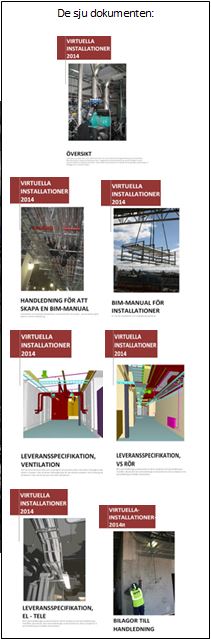 Samordna indelningen av byggnaden med beställare, byggare, installatörer, projektörer inklusive arkitekter och konstruktörer samt förvaltning. Utrymmen för installationerDefinieras och numreras:Information – lagring och leveranserInformationslagring och distribution av information, projektplatsRutiner för projektplats/dokumenthanteringssystem för publicering, lagring och distribution av information med inbyggda system för skydd mot obehörig åtkomst, behörighet, god tillgänglighet, versionshantering, loggning av händelser, sökbarhet för primär information t.ex. metadata, spårbarhet, arkivering, virusskydd, säkerhetskopiering, mappstrukturer, återskapande av information vid fel mm.Exempel på mappstruktur från BIM tillsammans med Peab:
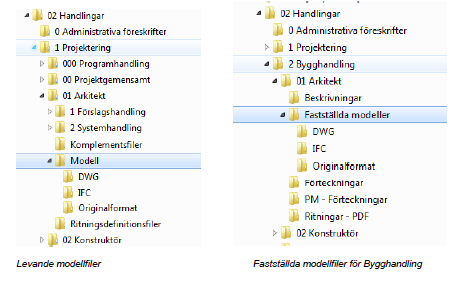 Informationsleveranser – gemensamtInformation till produktionen ska underlätta att ’ha rätt pryl, på rätt plats i rätt tid med rätt information’.Informationsleveranser från CAD-system till kalkyl och övriga produktionssystemSe leveransspecifikationer för installationer kap1.3.Bygg behandlas ej här.Informationsleveranser till databasInformationsleverans till databas specificeras separat.Informationsleveranser av objektmodell Vid leverans av objektmodell skall borttagning av information som ej är aktuell för projektet, kallad överinformation, ske innan informationsleveransen.Vid leverans av objektmodell skall alla unika objekt var för sig, inklusive identitet enligt förvaltningens behov, beteckningar, koder, egenskaper etc. vara med. Använd leveransspecifikationer för kalkyl och övriga produktionssystem samt eventuellt för förvaltningssystem. De kan fungera som checklistor för att allt är med. Se information i kap 1.6För varje typ av system måste informationsleveransen preciseras i samverkan mellan berörda parter.Informationsleveranser till förvaltningssystemRelationshandlingar se kap 1.6Traditionella relationshandlingar upprättas. Dessa kompletteras genom uppdatering av objektmodellen med korrekt information till relationsstatus.Bifogade dokument Bifogade dokument som beställaren krävt i sin upphandling. Se tabell nedan.Samordning, samgranskning och kollisionskontrollerAnsvariga, möten, programvaror mm se kap1.6. 
Samordning bör ske med alla berörda i projektet i enighet.Om BIM-manual för hela projektet saknas görs samordning med kollisionskontroller mellan installationsprojektörerna.Gör montageplanering för installationer, undertak mm.GenomföringarAnsvarig part angesStatus, kvalitet, alternativByggnadsstatus för objektAnge vid behov koder för status i byggnaden för objekt blankt	= nytt – detta är normalfallet i nybyggnadsprojekt och i delar av ombyggnadsprojektE	existerande, befintlig
-  läggs med fördel i egen modell som länkas in i modell för nybyggnadR	rivsT	temporärtGranskningsstatus för objekt och handlingarDela in objektmodellen i avskiljbara delar. Ge delarna i sin helhet status bygghandling i takt med färdigställandet.Om man vill markera status för delar i projektet kan man använda SB11 utgåva 3 tabell 8.1a som utgångspunkt. Detta merarbete kan kanske motiveras för mer komplexa delar.Välj lämplig nivå för projektet t.ex.: FI	För information. Sidoinformation av intresse, ej för kalkyl etc.UC	Under arbete (under construction) ej klart för distribution, preliminär.R-	För granskning av sakinnehåll. (Review)A1	Godkänd. (approved)Kvalitetssäkring	Utöver samgranskning med kollisionskontroller görs:

Avvikelser rapporteras i kvalitetssystemet och åtgärdas efter överenskommelse vid protokollförda möten.Överenskom och dokumentera undantagVad som är inte med i objektmodellen anges i leveransspecifikationerna punkt 2.
Undantag för ej korrekt placering anges per del av system.Analys av alternativa utföranden med hjälp av BIMPrecisera FörtillverkningUpphandla leveranser av förtillverkade delar med stöd av denna BIM-manual för projektering och entreprenad. Samordning skall ske med övriga discipliner. Objektmodell skall jämställas med beskrivning i giltighet.Förtillverkade moduler, t ex våtrum, ’korgar’ med installationer mm projekteras i 3D/BIM så att de passar in i objektmodellen inklusive intransport och montage mm. Planera för lyftöglor, passbitar etc. i installationerna om toleranserna så kräverObjektmodeller skapas av projektörernaProjektörerna bygger modeller för respektive installationssystemProjektören skall uppfylla beställarens funktionskrav på installationssystemen och beställarens allmänna krav på projektering. Tillkommande krav för att leverera information till installatörer och förvaltare från objektmodeller anges här.
Varje IT-system hanterar information på sitt sätt. Anpassningar görs om möjligt och lämpligt för att uppfylla önskade funktioner.Om delvis parallell projektering önskas, så dela in projektet i etapper för att minimera ändringar i projekteringenHandlingar – ur objektmodellenRitningar och andra handlingar i 2D, vyer mm tas ur objektmodellen så att de överensstämmer med denna. Kompletteringar av ritningar kan behövas och ska då markeras tydligt. Vyer för visualisering för kalkylatorer, montörer m.fl. skapas också ur modellen.Objekt för alla komponenter i installationssystemenAlla komponenter som skall vara med i systemen enligt överenskommelse ska vara objekt. Använd leveransspecifikationerna för att bestämma detaljeringsnivån.
Ange om byte skall ske från generiska objekt till fabrikatspecifika objekt.Rapportera eventuella avvikelser.Objekt på rätt plats i modellenObjekt skall ligga på rätt plats för god effektivitet och arbetsmiljö.Isolering i modellenIsolering läggs in i projekteringen med rätt klass och tjocklek och med information om ytskikt. Verktyg för kontroller av platstillgångSymbolerNoggrannhet, toleranser	Objekten dvs byggdelar/komponenter ska placeras och modelleras så att de uppfyller installatörens behov för aktuell produktion. Mått anges i millimeter och vinklar i grader eller möjligen tiondels grader. Om CAD-systemet har större noggrannhet avrundas måtten.Ange eventuellt större toleranser i byggnader t.ex. vid planering för plats för installationer i trånga utrymmen.Detaljeringsnivå i leveransspecifikationerKallas också detaljeringsgrad. Se leveransspecifikationer punkt 2.För viktiga delar i trånga utrymmen gör projektören och installatören i samverkan mer detaljerad placering och utformning av installationer med montageplanering inklusive infästningar mm i schakt, stråk, installationsrum mm i objektmodellen och/eller provmontage.I tidiga skeden, programskede, systemhandlingsskede etc. kan detaljeringsnivån sänkas. Kom överens om detaljeringsgrad.Inga streck/standardprodukterAnvänd inte streck i modellen. Se kap 6.3.Använd standardprodukter så långt som möjligt.Ange behov av specificering av vissa objekt, t.ex. radiatorer med anslutning höger eller vänster, upptill eller nedtill etc.BeskrivningarBeskrivningar kopplas till objekt med beteckning enligt BIP där detta är relevant.Koordinater, origoProjektorigo skall placeras i närheten så att hela modellen får positiva x- och y-koordinater. Höjdkoordinaten, z, ska motsvara den verkliga plushöjden, d.v.s. höjd över havsnivå. Om specifikt behov finns eller om projektet är beläget långt över havsnivå så kan den istället placeras nära byggnaden.Kontrollera att samma koordinatsystem används i hela projektet inklusive eventuellt befintliga delar.Origo ska markeras på ett sätt som möjliggör och förenklar rotation av projektet till officiellt koordinatsystem.LagerstrukturCAD-lager används för strukturering och gruppering av information. Anpassa efter programvaran.Lagerbenämning ska göras enligt: SS-ISO 13567, Svensk Byggtjänsts rekommendationer, SB11. Definiera färger och linjetyper.Namngivning av filer och dokumentNamngivning av filer och dokument ska följa SS 032271 Utgåva 2 och Bygghandlingar 90 del 8.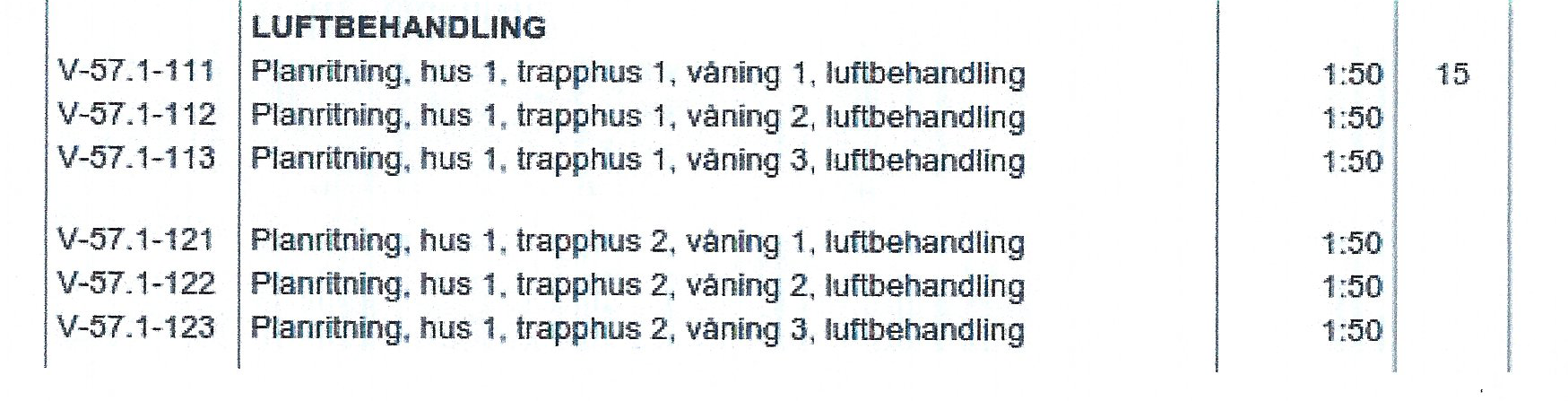 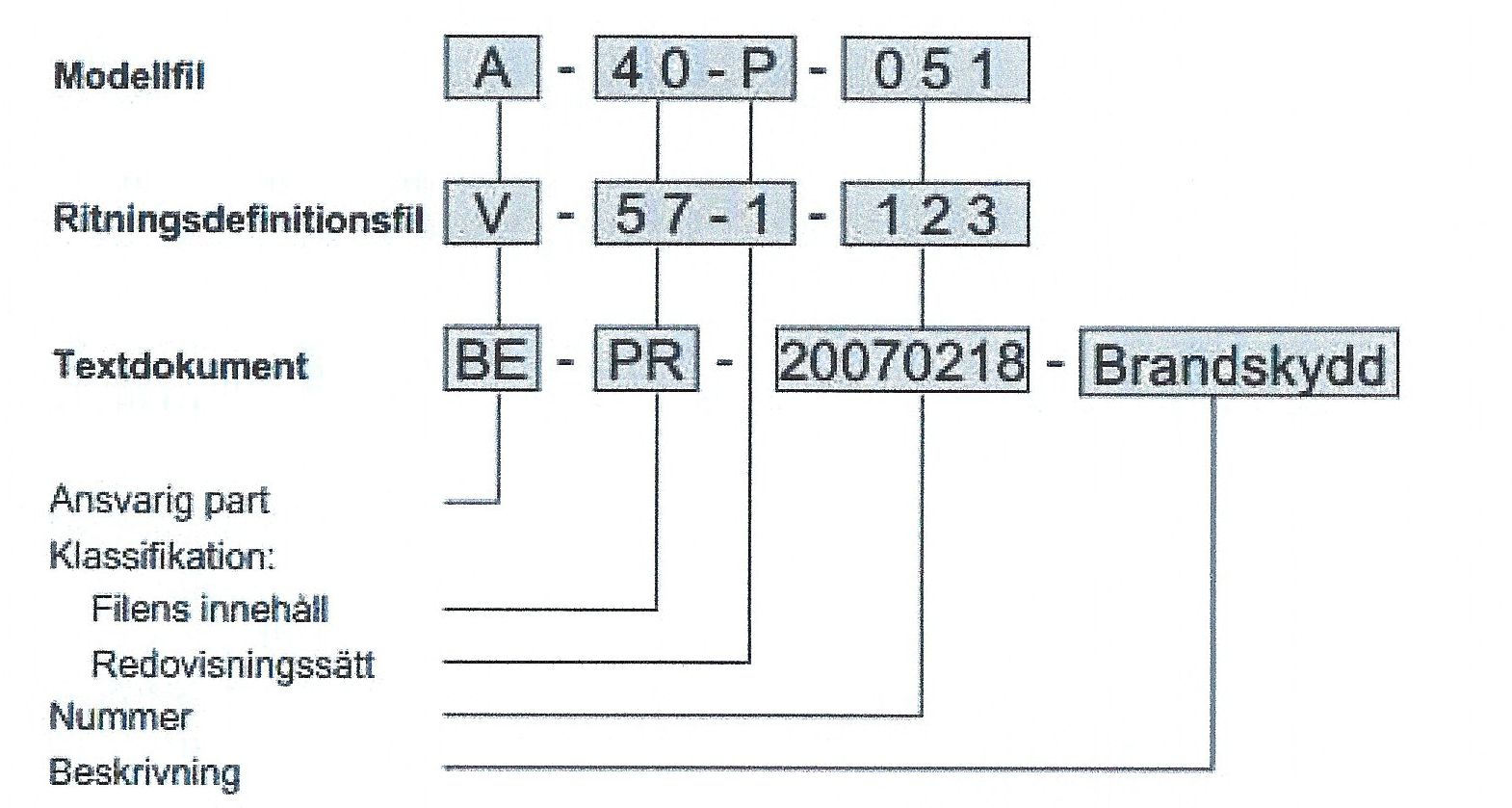 Löpnummerdelen är oftast en systematisk lägeskod. Det är mycket vanligt att den är mer än tretecken. Hus 01, plan 03, del 012 gerRitningsdefinitionsfil V-57-1-0103012Våningsbaserad modellfil i AutoCAD V-57-V-0103000Husbaserad modellfil i Revit V-57-V-0100000Bestäm vilka discipliner som skall redovisas tillsammans på handlingarna så att de blir lagom överskådliga.Ritningsdefinitionsfiler, RDBIM-samordnare tillser att ritningsdefinitionsfiler skapas. BIM-manual beteckningKontrakts-, uppdragsbeteckning:BIP entreprenad nummer: ContractIDBIP egenskaper Version, datumBIP beteckningar Version, datumInstallatör:Projektör/projektörerDatumMarkera önskade funktionerMängder för kalkyl för import till kalkylsystemInformation till produktionsplanering, inköp och logistikInformation till förvaltningInformation till service- och underhållsleverantörerObjektmodell till IT-system för vidare analysVisualisering för planering, beredning mmVisualisering för montagearbetetSamgranskning med kollisionskontrollFyll i info/alt. ta bort ej relevant textInformationsleveranser av objektmodell till: Se kap 3.5CAD-system med samma filformat som projektörens, MagiCAD för AutoCAD eller för Revit MEP, Revit MEP, Naviate för Revit MEP etc.
s.k. Native CAD-formatSystem med objektmodeller för analyser, visualisering, mängdning, kalkyl, planering, inköp, uppföljning mm – ex Vico, Eleco BIM Cloud, QREO Compagnion, Solibri, Tekla BIMsight etc.System med objektmodeller för läsplattor, smarta telefoner mmAnge typ, operativsystem mm.Informationsleveranser till databas för lagring, bearbetning, export mm eller för direktkoppling till CAD-system.  Se kap 3.4Informationsleveranser till kalkylSe bilagda leveransspecifikationerVentilation, luftbehandlingVS, rörEl och teleInformationsleveranser till övriga produktionssystemSe bilagda leveransspecifikationer. Planering, beredning, inköp, logistik, uppföljning etc. anges i leveransspecifikationer för kalkyl.Informationsleveranser till förvaltningssystem Se kap 3.6Informationsleveranser - övrigtAnalyser av energianvändning etc.Fyll i identitet och datumBIM Alliance avtal för digitala leveranserAF-del för projektering i förfråganDisciplinBIM-ansvarigFyll i namn, företag, e-post, telefonProgramvara, version Operativ-systemProjektledareProjekteringsledareCBIM-samordnareGemensamma system:ProjektplatsRumsfunktions-programAArkitektKKonstruktörKPKonstruktör prefabEEl och tele - projektörVVentilation - projektörWVS/rör - projektörEEEl och tele - installatörVEVentilation - installatörREVS/rör - installatörBEByggentreprenörSöDrift o underhåll av installationerFörvaltning            Från    \TillAKEVWCEEVEREAxxxxxxRVTDWGIFCDWGIFCDWGIFCKRVTxxxxxxEDWGIFCDWGIFCxxxxxxDWGDWGVDWGIFCDWGIFCDWGxxxxxxDWGWDWGIFCDWGIFCDWGDWGxxxxxxCIFCNWCIFCNWCIFCNWCIFCNWCIFCNWCEEIFCIFCxxxxxxVEIFCIFCxxxxxxREIFCIFCxxxxxxFör-valtnIFCIFCIFCAKVVSELInnerväggarYtterväggarYttertakInnertak UndertakFast inredningSanitetsutrustningVåtrumTrapporFönsterDörrarPartierÖvergolvRäckenTakluckorTakbryggorUtfackningsväggarUppstolpat golvBalkongplattorRum/zonerBalkarBjälklagPlattorPålarPlintarSulorBärande väggarBärande MurarTakstolarTerrasserHål för
dörrar, fönsterHåltagning , ex större än  200 mmSakvaror Kanaler med isoleringFläktarSakvaror Rör med isoleringSprinklerRadiatorerCentralerCentralerApparatskåp mmKabelstegarKabelrännorKanalisationerArmaturerStrömställare, eluttagMaskiner El-radiatorerStammarLedningar till uttagFinplanering markFundament och tomrör för utomhusarmaturerSchakt för VABSABBIPDisci-plinSystemTyp av komponentModell-eras avSkugg-objekt hosAnsluts avanmPRB.11TS1xxVS53Golvbrunn av gjutjärnWAPTC.312V57Kanalanslutna kylbafflarV55PUC.11TS1xxVS52.BTvättställ av porslinAW52.BPVB.23BL1xxVS52.BTvättställsblandareAW52.BAFFFastighetByggnadInstallationssystem (disciplin)Våningsplan – med z-koordinat för färdigt golvVåningshöjd från färdigt golv till underkant bjälklag eller fast undertakTrapphusUtrymmen – nummer och beskrivning – normalt från AUtrymmen – typLägenhet – nummer enligt lantmäteriets standardZoner – specificera ( energi, etapp i produktion etc.)Leveransplats/lossningsplatsPosition för detaljerad angivelse av plats för logistikAPD-plan - arbetsplatsdispositionsplanRFP, rumsfunktionsprograminstallationsschaktfläktrumapparatrumcentraler, undercentralerkulvertarinstallationsstråk i korridorer etc.installationer över undertakstigare etc. i nischerAnsvarigSystemAnsvarigBilagaMarkera alt. ta bort ej relevant textIndata till:Program-, systemhandling och förfrågningsunderlagannat CAD-system för vidare bearbetningsystem för samordning, kollisionskontroller mm t.ex. Navis Works, Tekla BIMsight etc.system för kvalitetssäkring mm typ Solibrisystem typ Vico, Eleco BIM Cloud, QREO Compagnion etc. med mängdavtagning och kopplingar till produktionssystemanalyssystem för energianvändning - ange system t.ex. IDA-ICE, VIP Energy etc.analyssystem för belysning mmApplikationer/system i läsplattor, smarta telefoner eller liknande för montörer, driftpersonal mm. Ange operativsystem.Detaljeringsnivå sakvaror VVSDetaljeringsnivå kanalerDetaljeringsnivå rör och rördelarDetaljeringsnivå El och tele apparaterDetaljeringsnivå El och tele kanalisationDetaljeringsnivå El och tele ledningarDetaljeringsnivå El och tele uttag mmUppdatering av objektinformationKontrollberäkning och ev. justering före inställningar, provning och besiktningUppdelning per byggnad, installationssystem och ev. våningVerifiering med laserscanningRFP, rumsfunktionsprogram Komplettera
Ta bort ej relevant textAnge metadata för sökning – specificeraAnge märkning för koppling till objektSäkerhetsdatabladByggvarudeklarationerÖvrig miljöinformationMonteringsinstruktionerDrift och underhållsinstruktionerLCC-informationÖvrig service- och underhållsinformationGarantierPlaceringHåltagningTätningAnge ansvarigRutiner för granskning av objektmodellerRutiner för granskning av övriga handlingarMarkera alt. ta bort ej relevant textEgenkontrollBeräkningar för kontroll av sammanhängande systemKontroller med stöd av programvara – ex. Solibri:dubblettersammanhängande objektbeteckningar/koder - med rimliga värdenövriga egenskaper - med rimliga värdenKontroll mott RFPflexibilitetmetodvalMarkera och precisera vid behovProduktionslika objektmodellerObjektmodeller från arkitekt och konstruktör samordnas tidigtObjekt skall vara sökbara och spårbaraBefintliga installationer läggs inHandlingar tas fram ur objektsmodellen – ange ev. kompletteringarObjektmodeller för VentilationObjektmodeller för VS rörObjektmodeller för El teleObjektmodeller övrigtMarkera, alt ta bort textObjekt för alla komponenter Ev. avvikelserObjekt på rätt plats med korrekta koordinaterPlats för effektivt och säkert arbete vid montage, drift, underhåll, utbyte mm, t.ex. utrymme för intransport, montage, upphängning, rengöring, filterbyte, annan service, demontering, uttransport, säkerhetsavståndInfästningar, konsoler mm läggs in? Ges plats!Plats för temporära ställningar, skyddsräcken, lokala temporära upplag IsoleringKontroller av platstillgång via platsmarkörer, s.k. blobbar e.dyl.Symboler med relation till objektInga streck i modellenAnvänd standardprodukterSamordning med APD-planAnge verktyg mmAnge hur symboler kopplas till objekten i objektmodellen Koordinatsystem. SWEREF 99 eller motsv.Origo motsvarar:x-koordinaty-koordinatz-koordinat